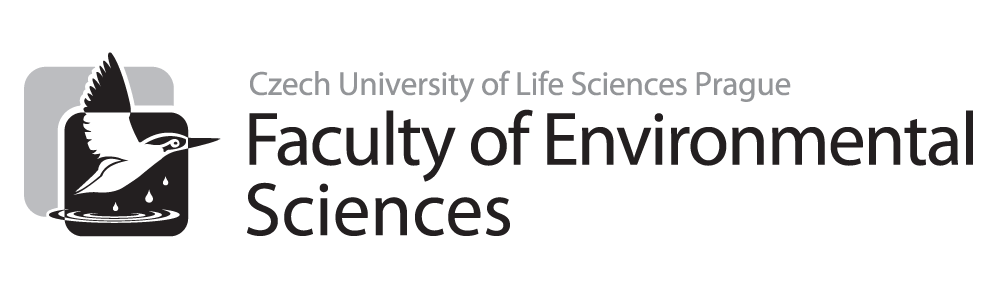 Final State Examinations for Master Programmes – Thematic Areas2018Environmental GeosciencesThe final state exam consists of 4 exams of different fields. There are three compulsory examsGeology, Environmental Soil Chemistry and Environmental Geochemistryand Mineralogy. The other can be chosen from Environmental Hydrogeology, Paleoecology,Environmental Analytical Chemistry and Waste Geochemistry and ManagementGEOLOGY1. Structure of silicates.(Tetrahedrons SiO4, octahedrons AlO6, clay minerals, micas, feldspars. classification ofsilicates.)2. Magmatic (igneous) rocks.(Classification of igneous rocks, main types, genesis, structures, important minerals ofigneous rocks, pyroclastic rocks.)3. Sedimentary rocks(Classification of sedimentary rocks, main types, genesis, structures, important minerals ofsedimentary rocks, karsts, elluvial rocks.)4. Metamorphic rocks.(Classification of metamorphic rocks, main types, genesis, structures, important minerals ofmetamorphic rocks.)5. Endogenous dynamics.(Creative and disturbing endogenous activity, earthquakes, volcanism, tectonics, lithosphereplates.)6. Exogenous dynamics.(Creative and disturbing exogenous activity, activity of wind, gravity, sea water, fresh water,organisms, glaciers.)7. Lithosphere plate tectonics and Wilson cycle.(Rift valleys, oceans, subduction, island arcs, sea floor spreading,hot spots, middle oceanicmountain ridges, continental and oceanic lithosphere, orogenetic belts, deep sea trench.)8. Historical geology.(Eras and periods, fossils and evolution, settlement of continents, extinctions, ice ages, evolution of man and quartemary.)ENVIRONMENTAL GEOCHEMISTRY AND MINERALOGYGlobal biogeochemical cycle of carbonGlobal biogeochemical cycle of sulfurBiogeochemical cycle of nitrogenGeochemistry of the lithosphereGeochemistry of the hydrosphereAnalytical methods in environmental geochemistry and mineralogyPrinciples of isotope geochemistryBasics of soil geochemistryENVIRONMENTAL SOIL CHEMISTRYGeochemical and mineralogical composition of soilsAdsorption processes in soilsSoil contamination; behavior of inorganic and organic contaminants in soilsSoil acidificationAnalytical methods in soil sciencesSoil erosionSoil characterization and soil typesTransport processes in soilsENVIRONMENTAL HYDROGEOLOGYWater in the porous media (Aquifer and 	guitard), principles of GW flow, Darcy´s law; Transmissivity and Storativity (storage coefficient)Groundwater movement thought the different porous media; hydrogeological structures (seepages and springs) Physicochemical and chemical properties of the groundwater Processes affecting the chemical composition of the groundwater Transport processes of Groundwater Modelling in HG (water flow and solute transport in saturated and unsaturated zone) Overview of the main contaminants of groundwater; main types of groundwater contaminationGeneral principles and methods of a pollution survey; remediation of groundwaterDrilling mode and techniques; construction of hydrogeological boreholesCollection of groundwater and technical measuring/sampling; pumping technologiesHydrogeological aquifer tests; tracer testsPALEOECOLOGYEnvironmental controls on biotic distribution1. The structure of the biosphere2. Divisions of the marine environment3. Limiting factors of the distribution of organisms (light, nutrients, oxygen, temperatureand salinity)Taphonomy1. Preservation potential amongst biological communities2. Destruction by physical, biological and chemical processes on the sediment surface3. Preservation and destruction of shells below the sediment surface- the exceptional preservation of fossilsTrace fossils1. Preservation and taxonomy of trace fossils2. Trace fossils and paleoenvironments3. Marine and marginal marine ichnofaciesFossils as environmental indicators1. Biofacies distribution2. Fossils as bathymetric indicators for marine shelf sediments3. Environmental indicators in deep marine sediments4. Carbonate environments (carbonate ramps, rimmed shelves and epeiric basins)5. Oxygen deficient environments6. Environments with high and low salinity7. Shell concentrations, sedimentation rate and sequence stratigraphyPopulations and communitiesPopulation structure and dynamics (types of populations, size-frequency analyses)Community structure (paleocommunities, numerical analysis of community data)Community organization (trophic structure, tiering, coevolution and community succession)Species diversity (diversity patterns on different scales, diversity trend in marine habitats, and measuring diversity in palaeontological samples)Environmental distribution of Phanerozoic communitiesPaleobiogeography1. Concepts and definitions2. Controls on biogeography (dispersal and vicariance biogeography)3. Recognition of past biogeographic provinces4. Paleoclimatology5. Plate movementsEvolutionary paleoecology of the marine biosphere1. The early history of life2. Diversification events in Earth history (the origin of life and the earliest Procaryota,appearance of the Eucaryota, appearance of the Metazoa)3. The early Cambrian evolutionary explosion4. Diversification of the three great evolutionary faunas5. Patterns of extinction (analysing patterns of extinction, causes of extinction, recoveryfrom mass extinctions)6. The effect of major extinctions on evolution (radiation, stasis and extinction)Fossil terrestrial ecosystems1. Initial adaptations and the early terrestrial record (plants and animals)2. Terrestrial ecosystems through time (Palaeozoic and Mesozoic ecosystems)3. Mass extinctionsWaste Geochemistry and Management Characterization of waste types and principles of waste treatmentMunicipal solid waste – definition, characterization, treatmentMining waste – definition, generation, characterization Metallurgical waste – definition, generation, characterizationChemical and radioactive waste – definition, characterization, treatmentLeaching tests for waste assessmentLandfillingWaste management – principles and legislationENVIRONMENTAL ANALYTICAL CHEMISTRYIntroduction to Environmental Analytical Chemistry; general principles and techniquesAnalytical data, their assessment and interpretationBasic chemical principlesSampling, sample preparation and sample treatmentTitrimetry and gravimetrySeparation techniquesAtomic spectrometryMass spectrometryMolecular spectrometryIsotope analysesElemental analysesSuggested Literature:Brenchley P.J., Harper D.A.T.;1998: Palaeocology: ecosystems,  environments and evolution. 1.st ed London: Chapmanand Hall, xxv, 402 s. ISBN 0-412-43450-4.Briggs D. E. G., Crowther P.R., eds;2003: Paleobiology II. Malden, Massachusetts: Blackwell Publishing. ISBN 0-632-05147-7 and ISBN 0-632-05149-3.Selden P., Nudds J.; 2005: Evolution of Fossil Ecosystems. Chicago:University of Chicago Press. ISBN 978-0-226-74641-8 and ISBN 0-226-74641-0. A recent analysis and discusssion of paleoecology.Tucker M.E.;1999: Sedimentary Petrology. An Introduction to the Origin of Sedimentary Rocks. Blackwell Scientific Publications, 324sWhitten, D.G.A., BROOKS, J.R.V.; 1979:The Penguin Dictionary of Geology. Penguin Books,Bauer ,J., TVRZ, F.; 1979: A Field Guide in Color to Minerals, Rocks and Precious Stones. Praha: Plummer, C. C., McGeary, D.; 1993: Physical Geology. Wm. C. Brown Publishers, 366 s.